 Tiny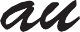 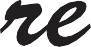 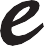 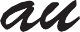 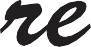 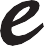  	INFORMATION	CLASSES BEGIN June 10, 2020 – March 17, 2021CLASSES ARE OPEN To 3 years - Pre-KPractices will be held Wednesdays   5:00 – 6:00 pmLocation:   Butler Middle School, Waukesha, WI (T/B/D)PERFORMANCES/COMPETITIONS (not all included)11/2020    Pewaukee Competition7/4/2020  Waukesha Holiday Parade11/24/19  Waukesha Holiday Parade11/2020    Pewaukee Competition12/5/20    Wave Competition12/12/20  Watertown Competition 1/9/21      Menomonee Falls Competition 2/13/21    Xtreme Showcase (Plus local High School performances)Other community performances throughout the season.The girls will learn dance techniques, while learning dance routines to perform at above performances, as well as competing at competitions.Practice clothing required: Athletic type shorts, tshirt/tank, tan dance shoes., hair pulled back.                    PARENT MEETING : (via Zoom 6/3/20)  6:30 pm to answer questions. COST:  $872 for the season (Payable in 4 payments of: $218 due 6/15, 7/15, 8/15, 9/15,  Monthly of $87.50, June-March) Included: Coaches fee, Admin Fees, Costumes, pom rental, competition fees.  $25 Registration fee(non-refundable) due per family.(personal items required, tights leotard, shoes and team jacket are not included) (All Fees are Non-Refundable)